Publicado en San Sebastián - Gipuzkoa el 20/09/2019 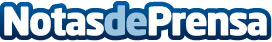 La carpa ‘El farmacéutico que necesitas’ muestra en San Sebastián el valor de los servicios farmacéuticos Esta carpa ha ofrecido servicios profesionales asistenciales relacionados con el uso adecuado de los medicamentos la medida de la presión arterial y el cálculo del riesgo cardiovascular, medida del colesterol y la glucemia, asesoramiento nutricional, apoyo para dejar de fumar y educación sobre el uso adecuado de los medicamentos.
La carpa ha sido atendida por farmacéuticos voluntarios, especializados en los distintos serviciosDatos de contacto:COF Gipuzkoa Comunicación943223750Nota de prensa publicada en: https://www.notasdeprensa.es/la-carpa-el-farmaceutico-que-necesitas-muestra Categorias: Medicina Industria Farmacéutica País Vasco http://www.notasdeprensa.es